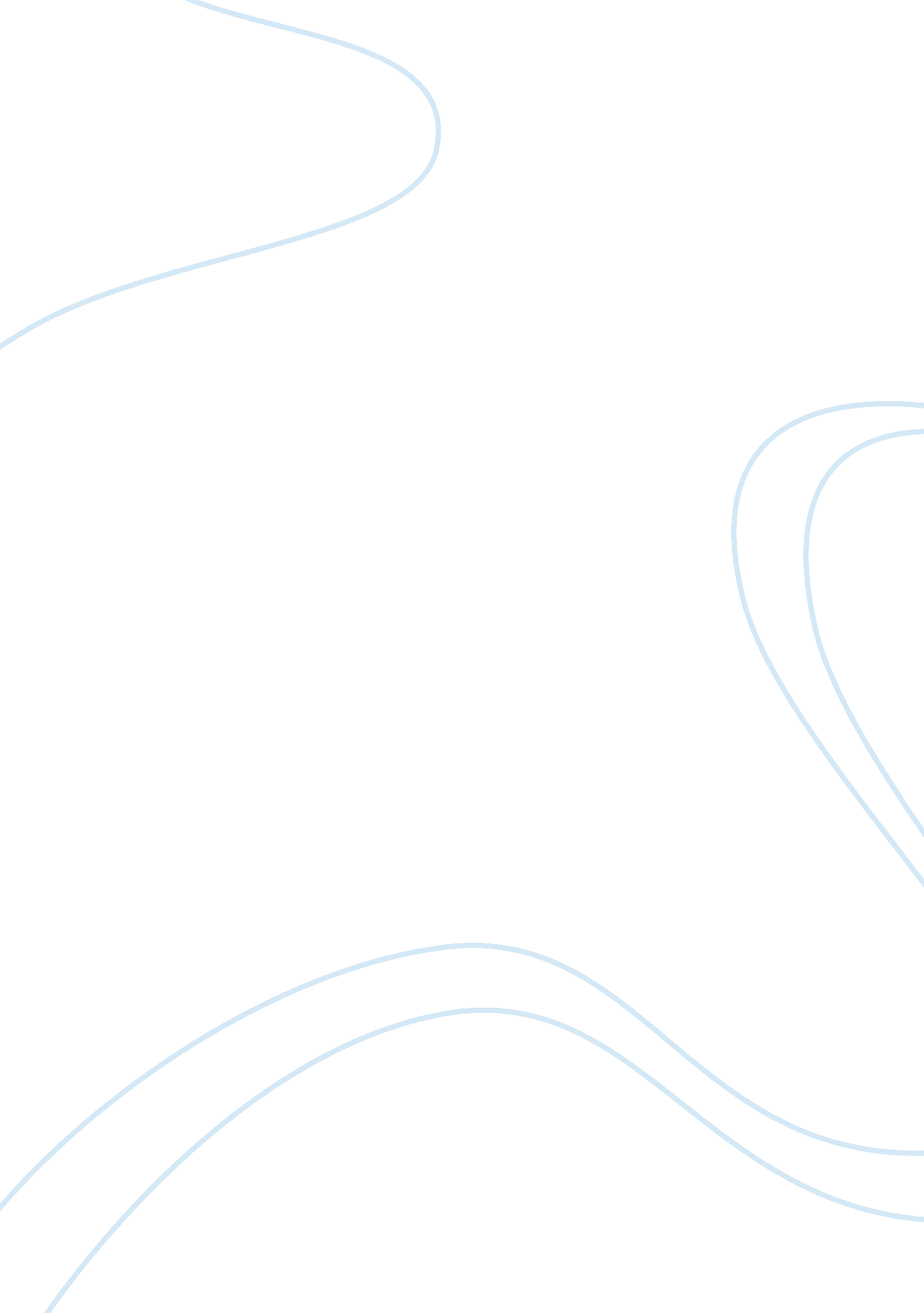 International journal of engineering research and general science issn-2091-2730Media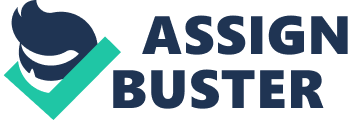 International Journal of Engineering Research and generalscience(ISSN 2091-2730), Impact factor (3. 72 ICV) is an open access peer review publication which is established for publishing the latest trends in engineering. We give priority to quality papers which emphasis on basic and important concept through which there would be remarkable contribution to the research arena and also publish the genuine research work in the field of science, engineering and technologies. This publication welcomes all the original research papers, conceptual articles, reviewed papers from tremendous fields ofscience and technologyand moreover papers are selected and are reviewed by our expert editorial team as per the paper forwarded by assistant editorial in chief. Our strong team member will come back to you with all the feedback within a week. The papers so accepted are to undergo certain criteria of P&R publication and finally it will be in online with in a week. Any research which are carried on for the prompt impact to the society and which also contribute for environmental conservation are given special priority. Call For Research Papers - Vol. 2 Issue 2 It's our privilege to invite you to submit your research work in our journal which is influencing the world with the concept of innovation and techniques. You can send your paper on any of this discipline 1. Civil engineering, Mechanical Engineering, Computer science Engineering, Electrical Engineering, InformationTechnology, Electronic andcommunicationengineering, aeronautical engineering, General engineering, resources engineering and other tremendous discipline of engineering field. 2. Medicine, Microbiology, Biotechnology, Pharmacy, general biology, Physic, Chemistry, Mathematicsand other field of general science. You can send your Manuscripts to our asso editor in chief via email-[email protected],[email protected] PROCESS Of REVIEW Our review process is double-blinded that is the reviewer does not know the author(s) detail and meanwhile author(s) also are unaware about the reviewer. Authors are finally provided with the feedback of the paper. AIM & SCOPE This journal is commenced with the aim of assisting the researchers to provide the best platform to expose their innovation and thoughts. we appreciate the new vision and innovative thoughts that helps in research and findings. We also aims to commence own research platform through which tremendous innovation will be carried on very soon. For Detail- www. ijergs. org 